Technická specifikaceNázev akce :	II/336 Zruč nad Sázavou, Dubinská ulice vč. křižovatky III/3369Místo realizace akce : silnice č.II/336, rekonstrukce silnice v délce 1230 bm  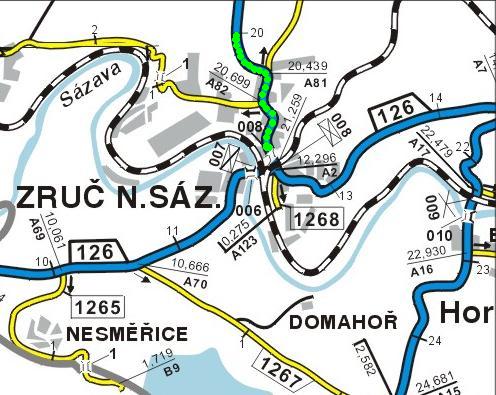 Základní popis akce: Rekonstrukce silnice v délce 1230 m, průměrná šířka vozovky v intravilánu 7,0 m, v extravilánu 6,5 m včetně nezpevněné krajnice.DIOPopis prací:Rekonstrukce silnice v délce 1230 m.Úsek ZÚ 0,000 – 0,425Dle výsledků diagnostiky a PD je navrženo v úseku km 0,000 – 0,425 předláždění stávající dlažby mimo již opraveného úseku v km 0,261 – 0,340. Odstranění konstrukce vozovky v tl. 140 mm (žulová dlažba 100 mm a lože 40 mm), urovnání a přehutnění podkladního souvrství na únosnost Edef,2 = 100 MPa, lože 4/8 tl. 40 mm, dle ČSN EN 13285, ČSN 73 6126-1, předláždění krytu s použitím stávající žulové dlažby s výměnou poškozených kusů 5 %. Na náměstí MUDr.J. Svobody bude nově položena řádka chybějící velké žulové dlažby oddělující dlážděnou vozovku od asfaltových ploch. Jedná se o rozhraní mezi vozovkou a parkovacím stáním a u rozjezdu v km 0,1. Délka nové dlažby je 90 m. Velká dlažba bude uložena do betonového lože z betonu C16/20nXF1. Podél dlážděné vozovky bude vyříznutý pás šířky 0,5 m (včetně velké dlažby), tl. 0,04 m ve stávající asfaltové vozovce, který bude vyplněn litým asfaltem MA 11 II s posypem frakce 2/4, v množství 4-8 kg/m2. Spára mezi vozovkou a velkou dlažbou bude též vyplněna litým asfaltem. V napojení na stávající asfaltovou vozovku v ZÚ a u ulice Nábřežní bude na rozhraní asfaltové vozovky proříznutá komůrka a zalita asfaltovou zálivkou za horka typu N2.Úsek km 0,425 – 0,860V úseku bude odstraněna stávající asfaltová a dlážděná konstrukce vozovky do hloubky 0,45 m. Dále budou odstraněny stávající žulové obruby, které budou odvezeny dle pokynů KSUS. Stávající betonové obruby v ul. Jiřické budou též odstraněny a odvezeny k recyklaci. Dlažba ze stávajících chodníků bude rozebrána a složena v místě stavby pro opětovné uložení do vyrovnaného lože. Pláň bude přehutněna na požadovanou únosnost Edef,2 na pláni = min. 45 MPa. V nejnižším místě pláně bude provedena drenáž viz odvodnění. Dále budou osazeny silniční betonové obruby 150x250 nebo u vjezdů nájezdové obrubníky z betonu C35/45-XF4 do betonového lože C16/20n-XF1.Po položení konstrukce vozovky budou spáry okolo obrubníků a na napojení okolní asfaltové (dlážděné) vozovky proříznuty a zality asfaltovou zálivkou za horka typu N2. Stávající znaky inženýrských sítí budou rektifikovány.Úsek km 0,860 – 1,230V daném úseku bude provedeno odfrézování asfaltového souvrství v tl. 90 mm se srovnáním příčných a podélných sklonů dle dokumentace. Dále bude provedena vizuální kontrola v souladu s diagnostickým průzkumem a provedena místní sanace okrajů vozovky (v rozsahu 10% délky úseku) odstraněním porušených vrstev tl. 0,5 m v šířce 1 m, položení separačně – filtrační geotextílie (CBR=4,2 kN, s plošnou hmotností 300g/m2, pevnost v tahu 25 kN/m, mechanická odolnost proti proražení 13 mm). Na geotextílii bude položena hexagonální geomříž (sečnová tuhost při 0,5% deformaci 390 kN/m, poměr radiální sečnové tuhosti 0,8, velikost šestiúhelníků 80 mm). Geomříž bude zasypána štěrkodrtí ŠDB 0/63 GN ve dvou vrstvách s dosaženímEdef,2 = 45 MPa na první vrstvě štěrkodrti a Edef,2 = 70 MPa na druhé vrstvě štěrkodrti. Na štěrkodrť bude položena vrstva z ACP 16+ 50/70 v tl. 80 mm s infiltračním postřikem v množstvím 1,0 kg/m2. Následně budou položeny asfaltové vrstvy se spojovacím postřikem v celé šíři vozovky – ložná ACL 16+ 50/70 v tl. 50 mm a obrusná ACO11+ 50/70 v tl. 40 mm. Mezi vrstvu ACP 16+ a ACL 16+ bude vložena dvouosá geomříž s nim. pevností v tahu 35 kN/m, s přesahem min. 0,75 m za spáru sanovaného kraje vozovky. Dosypávka krajnice v místech sanace bude zhutněna na D=100% PS materiálem min. podmínečně vhodným nebo lepším, dle ČSN 73 6133. Nezpevněná krajnice bude zpevněna v tl. 0,15 m recyklátem z asfaltových vrstev Rmat - 40RA 0/32 a zhutněna.Stávající příkopy, propustky a vpusti budou pročištěny. Upravené svahy budou ohumusovány zeminou vhodnou pro ohumusování v tl. 0,1 m a osety travním semenem. Stávající vjezdy k nemovitostem budou v minimálně možné míře výškově napojeny na novou vozovku. V místě napojení je navrženo u asfaltových vjezdů frézování 40 mm, zametení a položení vrstvy ACO 11+ 50/70 v tl. 40 mm na spojovací postřik PS, EP (C 60 BP 5) 0,6 kg/m2. U dlážděných vjezdů bude část žulové dlažby rozebrána a zpětně osazena do nové výšky. Rozsah úprav je znázorněn v situaci (ve většině případů 0,5 m). V místech napojení sjezdů a stávající vozovky bude proříznuta spára a zalita zálivkou za horka typu N2.OdvodněníOdvodnění vozovky je zajištěno příčným a podélným sklonem do silničního příkopu nebo v obci přes uliční vpusti do stávající dešťové kanalizace. Stávající příkopy budou pročištěny včetně propustků. V obci je voda odváděna podél obrub do nových uličních vpustí zaústěných do stávající dešťové kanalizace. V místě rekonstruované celé vozovky bude rekonstruována stávající kanalizace, do které budou zaústěny nové uliční vpusti. Přípojky a uliční vpusti jsou součástí tohoto projektu a budou připojeny vsazením odbočky v místě uličních vpustí. Schéma UV je znázorněno ve vzorovém příčném řezu. V km 0,425 – 0,860 budou osazeny pod zemní pláň drenáže. Drenáže budou průměru 150 mm, SN 4, perforovaný s plným dnem uložen do ŠP lože tl. 0,1 m,obsyp HK 8/16, f, zásyp HK 22/32 f2 s vyústěním do uličních vpustí.Svislé dopravní značení (dále jen SDZ) bude ponecháno dle stávajícího stavu a budedoplněno o značení přechodů pro chodce, označení ochranného ostrůvku a označenípříjezdu k parkovišti.VDZ bude na novém povrchu realizováno ve dvou fázích. Nejprve bude VDZ provedeno jednosložkovou reflexní barvou. Po stabilizaci vlastností povrchu vozovky, příp. po skončení zimního období bude provedeno definitivní značení z materiálu s dlouhou dobou životnosti. Veškeré vodorovné dopravní značení bude v plastovém profilovaném/strukturálním provedení bez zvukového efektu, s výjimkou plošného VDZ V5, V7 a V13a které budou v hladkém provedení. Veškeré VDZ musí být retroreflexní. Zajištění a realizace DIOZdůvodnění záměru akce : Odstranění nevyhovujícího stavebně technického stavu silnice, zkvalitnění možnosti údržby a zlepšení bezpečnosti silničního provozu. Odstranění hlukové zátěže výměnou žulové dlažby za živičný povrch (četné stížnosti občanů).Nutná koordinace při realizaci stavby komunikace a rekonstrukci inženýrských sítí (voda) ze strany VHS Kutná Hora pí. Tvrdíková 725 452 735 a ze strany Města Zruč nad Sázavou výstavba nových chodníků.Kontakt : Oblast Kutná Hora  Krajská správa a údržba silnic SK, , Zborovská 11, 150 21 Praha 5 Petr Holan, vedoucí TSÚ, oblast Kutná Hora, mobil 724 706 242,  e-mail: petr.holan@ksus.czJán Kukura, investiční technik DOSS oblast Kutná Hora + SCM, mobil 606 059 214, email: jan.kukura@ksus.cz